             Reglement voor het toekennen van projectsubsidies  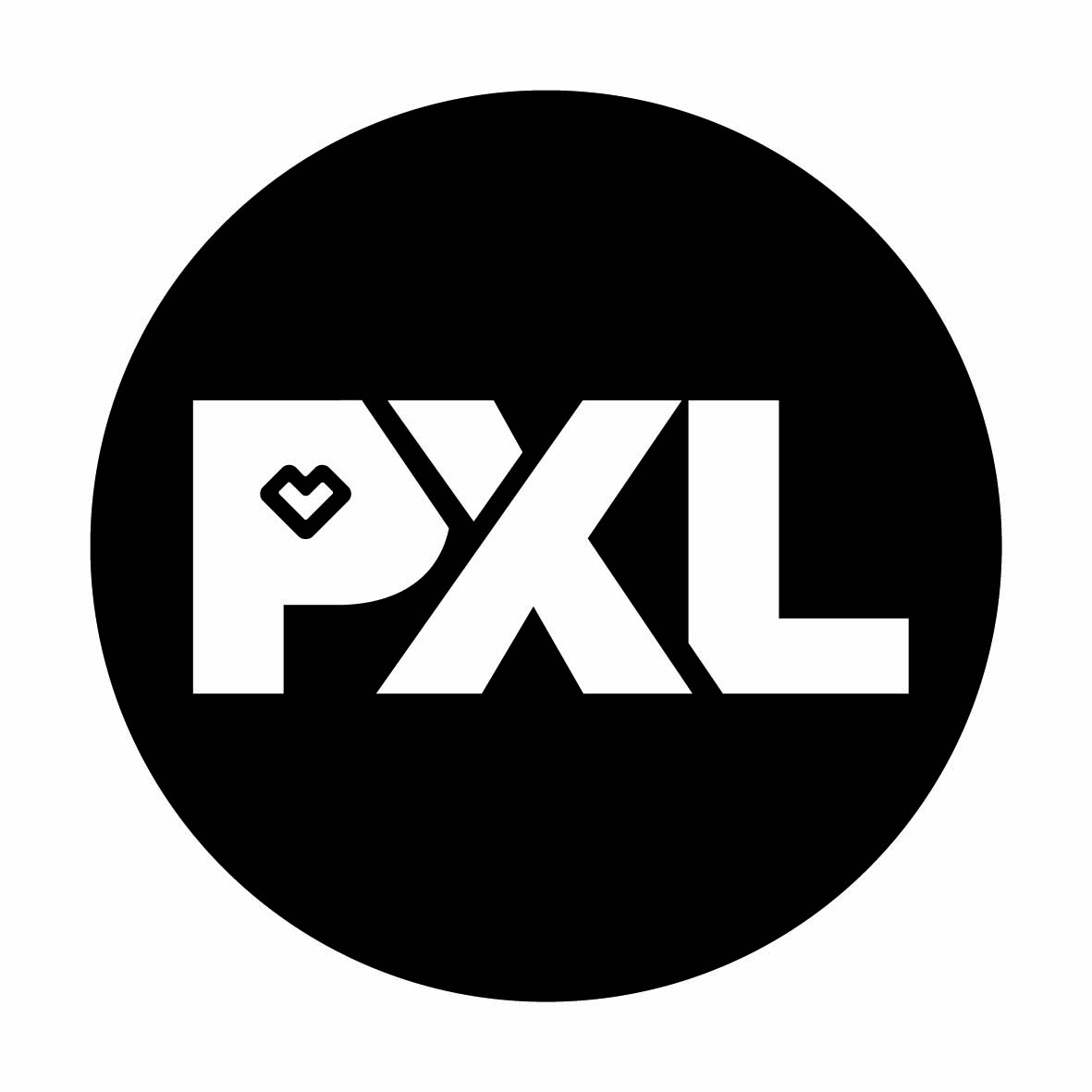                                                                                                PXL-StudentenvoorzieningenAan welke criteria moet je project voldoen?sportief of cultureel gebonden zijn.De organisatoren moeten een rechtstreekse band hebben met Hogeschool PXL zoals:een studentenvereniging verbonden aan de hogeschoolde studentenraadeen informele, toevallige groep studentenindividuele studenten.Het totaal aantal deelnemers (min. 25) moet uit minimum 2/3 voltijds ingeschreven studenten van de hogeschool bestaan.De organisatoren moeten op een voor studenten vrije manier hun deelnemers werven. Er moet voldoende promotie en aankondiging zijn (strooibriefjes, folders, e-mail, affiches, …).Voor activiteiten die plaatsvinden in de lokalen van Hogeschool PXL, dient men in te tekenen op de verzekering burgerlijke aansprakelijkheid aangeboden door de hogeschool. Aangezien het hier niet gaat over een goedgekeurde schoolactiviteit, kan er geen beroep gedaan worden op de schoolpolis.Het project moet plaatsvinden in Hasselt/Diepenbeek of vanuit Hasselt/Diepenbeek vertrekken.Voor welke kosten kan je een subsidie aanvragen ?Er zijn twee verschillende mogelijkheden:ofwel vraag je een subsidie voor een project dat zelf georganiseerd wordt (eigen initiatief)ofwel vraag je een subsidie voor een deelname aan een bestaand initiatief (geen PXL-activiteit).In geval van organisatie van eigen initiatief kan je voor de volgende uitgaven een subsidie aanvragen (met een maximum van € 600):inkleding/representatieartiesten/djauteursrechteninhuren lokalendrukwerkenverzekering.In geval van deelname aan een bestaand initiatief heb je de keuze tussen twee vormen van subsidiëring:of je vraagt een tussenkomst aan voor de vervoerkosten (bus/trein)of je vraagt een tussenkomst aan voor inschrijvingskosten/deelnamekosten. Hier is de maximale tussenkomst € 5 per persoon, met een maximum van 50 % van de kost per persoon. De totale kost bedraagt niet meer dan € 600.De som van de subsidie die elke aanvrager op jaarbasis kan verkrijgen, mag niet meer zijn dan 1/3 van het totale bedrag waarover de Studentenvoorzieningen beschikt voor het uitkeren van projectsubsidies.Waar kan je je aanvraag indien ?De aanvraag gebeurt schriftelijk op het officiële formulier dat ter beschikking wordt gesteld door de dienst cultuur van de Studentenvoorzieningen. De aanvraag moet ten laatste 3 weken voor de datum van het project ingediend zijn bij de dienst cultuur (cultuur@phl.be) of af te geven aan de balie van de Studentenvoorzieningen – tweede verdieping blok D).Wat gebeurt er na je aanvraag ?De binnengekomen aanvragen worden besproken op de tweewekelijkse stafvergadering van de Studentenvoorzieningen. De contactpersoon houdt je op de hoogte van de beslissing. Deze beslissing valt niet te betwisten.Een subsidie voor jaarlijks terugkerende projecten moet elk jaar opnieuw aangevraagd worden.De dienst cultuur van de Studentenvoorzieningen bekijkt elke project afzonderlijk. Een toegekende subsidie het ene jaar verzekert niet opnieuw een subsidie een ander jaar.Indien een subsidie uitgekeerd wordt, bezorg je de dienst een overzicht van de kosten ten laatste 10 dagen nadat de activiteit heeft plaatsgevonden. Pas na het binnenbrengen van wettelijke documenten (facturen, onkosten-nota, kasticket, …) zal de tussenkomst gestort worden.Contacte-mail: cultuur@pxl.bee-mail: greet.roosen@pxl.bee-mail: erik.schiepers@pxl.be